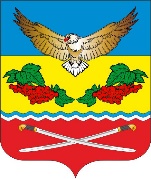                                                      РОСТОВСКАЯ ОБЛАСТЬЦИМЛЯНСКИЙ РАЙОНМУНИЦИПАЛЬНОЕ ОБРАЗОВАНИЕ «КАЛИНИНСКОЕ СЕЛЬСКОЕ ПОСЕЛЕНИЕ»   СОБРАНИЕ ДЕПУТАТОВКАЛИНИНСКОГО  СЕЛЬСКОГО ПОСЕЛЕНИЯРЕШЕНИЕ       25.12.2020                                      № 93                                  ст. КалининскаяОб отмене решения Собрания депутатов Калининского сельского поселения № 87 от 27.11.2020 «О внесении в Законодательное СобраниеРостовской области в порядке законодательнойинициативы проекта областного закона«О внесении изменения в Областной закон «О местном самоуправлении в Ростовской области»»                                                                                                       В связи с уточнением адресов объектов недвижимости, на основании статьи  24 Устава муниципального образования «Калининское сельское поселение» Собрание депутатов Калининского сельского поселения	       РЕШИЛО:1. Отменить решение Собрания депутатов Калининского сельского поселения № 87 от 27.11.2020 «О внесении в Законодательное Собрание Ростовской области в порядке законодательной инициативы проекта областного закона «О внесении изменения в Областной закон «О местном самоуправлении в Ростовской области».2. Контроль за исполнением настоящего решения оставляю за собой.3. Настоящее решение вступает в силу со дня его принятия. Председатель Собрания депутатов –глава Калининского сельского поселения                                    Н.Н.Капканов                                                      